Шиханова Валентина Михайловна, ОРКСЭ180417, Внеклассное мероприятие « Колокола России».Класс: 4  класс.Предмет:  «Основы религиозных культур и светской этики» модуля «Основы православной культуры» 4 класс. Образовательная цель мероприятия: расширить представление детей о назначении церковного колокола; познакомить с колокольным звоном как видом искусства.Развивающая цель: развитие познавательных интересов и системности мышления, формирование нравственной и эстетической культуры учащихся.Воспитывающая цель: пробудить интерес к православной культуре, духовному наследию своего народа; уважение к историческому прошлому России.Цель мероприятия: приобщение к духовным ценностя, формирование патриотического самосознания, чувства долга, ответственности.Внеклассное мероприятие: «Звени, звени, златая Русь!»МОУ ООШ села Благодатное, Хвалынского района, Саратовской области.Организатор мероприятия учитель начальных классов и ОРКСЭШиханова Валентина Михайловна.Звучит песня о России. «Золотые купола»Россия!!! Родина!!! Русь!!! Русский народ!!! Как близки и дороги эти понятия для каждого из нас! Как волнуется душа, когда мы слышим их!!! Гордость переполняет нас!!Россия издавна святая,Сияют купола церквей,И, ситцами берёз сверкая,Русь песней славится своей!Учитель: Много испытаний выпало на долю русского народа, но он всё выдержал, выстоял, продолжал жить и творить!!!Сегодня мы познакомимся с интересной стороной творчества русского народа – колокольным звоном.Стихотворение «Звонят колокола святой Руси» на фоне колокольного звона.Слайд 2.Колокол в Древней Руси имел большое значение. Удары колокола отсчитывали время.По их сигналам люди знали, когда вставать, когда за работу приниматься, в какой день праздник, а в какой – беда на Русь нагрянула.Богата была на монастыри и храмы Русь Великая. И почти каждый храм имел свои колокола. Их голоса, сливаясь в единый порыв, создавали удивительный ансамбль.Звучит запись колокольного звона. Музыка затихает и под слабый звон колоколов звучит стихотворение «Лейся, звон колоколов».. Слайд 3-4 Русские колокола разделили свою судьбу с судьбою русского народа. Колокола гибли во время пожаров. Колокола наказывали, как живые существа: у них вырывали язык, лишая их голоса, пороли плетьми, отправляли в ссылку.Многое может рассказать колокол. Ведь он  грустил и радовался вместе с Россией, вместе с русскими людьми.Только в одной стране мира, в России, живёт колокольная музыка. Только на Руси колокольный звон стал национальным искусством.Смотрит вдаль с берегов отвесныхКуполов золотой рассвет,Белых храмов – застав небесныхВечных истин забытый свет!Над волнами лугов цветущих,Среди сосен могучих крон,Над берёзовой стройной гущейСлышен меди призывный звон!Звучит песня «Россия, Россия, ты моя звезда».Слайд 5 А вы знаете как появились колокола??? Отливать колокольчики стали в Италии.Существует одна легенда, которая вот уже много веков живёт в народе и рассказывает о происхождении первого колокола.Ученик рассказывает легенду.В 4 веке один монах заболел и пошёл в лес за целебными травами. В дороге он устал да и прилёг на траву. Он задремал и сквозь сон услышал удивительную музыку. Даже скорее не музыку, а перезвон. Монах почувствовал, что от этого перезвона болезнь куда-то уходит, а он начинает выздоравливать. Когда же он открыл глаза, то увидел, что возле самого его уха качается знакомый цветок – колокольчик. И монах решил, что именно голос цветка помог ему. Он вернулся в монастырь и сделал копию этого цветка, отлив её из металла.В настоящее время установлено, что колокольный звон оказывает целебное действие на организм человека. Российские исследователи еще в 70-х годах прошлого века установили, что такие недуги, как беспричинное беспокойство, страхи, нервозность и бессонница, прекрасно исцеляются колокольным звоном.Специалисты утверждают, что «контакт» с колокольным звоном делает общительным даже замкнутого человека.Ученые установили вполне реальный факт, что в волнах колокольного звона гибнут вредные для человека микробы.Говорят, когда звонишь в колокол, словно душа светлее становится… А давайте мы сейчас то проверим.Колокольный звонИзготовление колоколов относится к глубокой древности. Наистарейший из колоколов был отлит в 860 году до рождества Христова и находится сейчас в Берлинском музее.О колоколах в России упоминается в летописи 988 года. На Руси отлив колоколов сначала заказывали западным мастерам. Сами русские начали отливать колокола в Киеве в 13 веке, да так быстро продвинулись в своём мастерстве, что превзошли своих западных коллег и по красоте, и по качеству звона колоколов.А к концу 19 века в России было уже более 20 колокольных заводов. Они располагались в таких крупных городах, как Москва, Петербург, Харьков, Воронеж, Саратов…Слайд 6В Московском Кремле установлен памятник литейного искусства русских мастеров - Царь-колокол. Масса его 2000 тонн, высота 6, 24 метра, диаметр – 6,6 метра. Царь-колокол не имеет аналогов в мире. И хотя звон его никто не слышал, т.к. его не удалось поднять на колокольню, он остаётся самым большим и восхищает своими гигантскими размерами и весом всех посетителей Московского Кремля.Слайд 7-8 На территории Московского Кремля находится Колокольня Ивана Великого. В её четырех ярусах 37 колоколов, вес которых от 320 кг до 32 тонн. (Легенда, как Наполеон хотел взорвать колокольню)Русские мастера умели не только изготавливать колокола с чистым звуком, но и украшали их изображениями Иисуса Христа, Пресвятой Богородицы, ликами святых, а также сопровождали надписями, своеобразными девизами. Ярким тому примером служит Колокольня Ивана Великого в Московском Кремле, о которой вы уже слышали сегодня.На колоколе, посвященном Богородице, имеются изображения Владимирского и Донского образа, Рождества и Покрова Богородицы и надпись: « В благодарствие Пресвятой Богородице, заступнице христианской, не оставившей рабов своих и помощь им пославшей, нетленной ризой своей покрывшей и врагов их устрашившей».Слайд 9 Известны имена самых известных мастеров, чьи колокола славились не только в России. Филипп Андреев, Емельян Данилов, Андрей Чохов, Флор Терентьев,Михаил и Иван МоториныСлайд 10 Существует несколько видов колокольного звона:Благовест – это первый вид колокольного звона. Совершается благовест так: сначала производятся три редких, медленных, протяжных удара, а затем уже следуют мерные удары. Благовестом этот звон называется потому, что именно им возвещается благая, добрая весть о начале Богослужения.Трезвон выражает собой христианскую радость, и совершается в самые торжественные моменты Богослужения.Перезвон - это медленный звон поочередно в каждый колокол. Он символизирует собою "истощение" или смерть Господа нашего Иисуса Христа ради нашего спасения. Такой перезвон должен совершаться только два раза в год: в Великую Пятницу и Великую Субботу, в день крестной смерти Господа и Его вольного погребения.Перебор или похоронный, погребальный звон - это медленный звон поочередно в каждый колокол по одному разу, начиная с самого малого и до большого, а после удара в большой колокол, ударяют во все колокола вместе сразу, и так повторяют много раз.Слайд 11-12 Сегодня, в начале XXI века, единственный в России Музей колокольчиков открыт и действует в городе Валдае, где есть колокола не только из России, но и Азии, Америки.Современные мастера создают колокола даже изо льда (слайд13). Примером служит Ледяной колокол-рекордсмен высотой 2 метра был установлен в 2009 г. на Площади Революции в Москве. Скульптуру за один час вырубит изо льда чемпион мира в резьбе по льду.Колокольные мастера обладали завидным чувством юмора и создавали (слайд 14) колокольчики и из керамики, стекла и из подручного материала.И у нас в школьном музее есть своя небольшая современная коллекция колокольчиков.Как и люди колокола имеют свою судьбу.«…В одном городе была традиция: на заходе солнца звонили колокола, и весь город стихал, слушал их. Странный мелодичный звон наполнял этот город и, когда он стихал, раздавались три чистых глубоких удара. Первый утешал тех, кому в тот день было причинено зло, второй – прощал тех, кто это зло совершил, а третий – делал реальностью сны и светлые сказки. Это были три колокола на главной колокольне. Говорят, они были живыми и по ночам тихонько переговаривались между собой. Людей тянет к земле зло в их душах. А в тех колоколах на тонны меди не было ни грамма зла. Поэтому они были лёгкими-лёгкими, легче воздуха. И неудивительно, что у одного из них, того, что исполнял мечты и сказки, однажды прорезались крылья.И колокол стал биться и плакать на колокольне, потому что знал. Что существует ещё много городов, где люди несчастны и плачут по ночам. Он просил жителей отпустить его – и они не стали его удерживать, хотя очень сильно любили.И колокол обернулся белой птицей и улетел. Он стал петь людям песни, и в мире стало светлей.А на колокольне поселились белые голуби. И жители города радовались, когда видели на крыше колокольни белую птицу: они думали, что это их птица – колокол вернулся, чтобы их навестить»Стихотворение «О чём грустят колокола?» Каждое четверостишие перемежается колокольным звоном.Слайд 15 К колокольному звону как к богатейшему материалу обращались русские композиторы: М.Глинка и М.Мусоргский, П.Чайковский и А.Бородин, С.Рахманинов.В наше время любовь к колокольным звонам не угасла. Сейчас специально устраивают праздники колокольной музыки, на которые съезжаются любители этого прекрасного вида народного искусства. Чаще всего эти праздники устраивают в городах, которые принято называть «Золотым кольцом России»: в Суздале, Ростове Великом, которые известны своими чудесными колоколами.Тогда целый день в городах звучат колокола, и над родной землёй плывут волшебные мелодии колокольной музыки.Вся человеческая жизнь невольно связана с колоколами….Слышу вас, колокола, над землёюПротив горя, против зла вы со мною!Сколько веры и тепла! Сколько силы!До чего же вам мила Мать-Россия!Колокола… Может быть, они очищают наши души? Может быть, благодаря им Россия живёт???Слайд 16Говорят: икона – молитва в красках, храм – молитва в камне, колокол – молитва в звуке.У того, кто не научился молиться, есть выход. Остановитесь на минуту и прислушайтесь!С вами говорит колокол…Говорит о судьбе русского народа, о судьбе России, о вашей судьбе.Мы желаем, чтобы в вашей душе всегда звучал самый светлый колокольчик.Песня «Купола»Храм Великомученицы Параскевы с.Благодатное Хвалынского районаКраткая историческая справка: деревня где мы с вами живем  Благодатное была основана в 1780 году у реки Терешки к западу от Казанского почтового тракта из Вольска через Хвалынск в Сызрань. Она входила в состав новообразованного Хвалынского уезда Саратовской губернии и принадлежала дворянскому роду Давыдовых.
В 1839 году в селе на средства генерал-майора К. Ф. Остина была построена первая церковь, деревянная, холодная, с престолом во имя святой великомученицы Параскевы. К приходу была также приписана деревня Нижняя Лебежайка. Спустя шесть лет, в 1845 году, тщанием К.Ф. Остина на кладбище Благодатного была построена вторая церковь, на этот раз каменная, тоже не отапливаемая, освящённая в честь Воскрешения святого праведного Лазаря Четверодневного.
Первая школа (начальная церковно-приходская) в Благодатном открылась в 1887 году при поддержке местного землевладельца графа П. Н. Давыдова.
Вместо сгоревшей старой церкви в 1901 году тщанием П. Н. Давыдова на территории имения была построена новая деревянная Параскевинская церковь с колокольней.
В годы советской власти: Параскевинская церковь была закрыта в начале 1930-х годов и в 1936 году разобрана на стройматериалы. Кладбищенская церковь также была разрушена.
В наши дни: Жители с.Благодатное обратились в Саратовскую епархию с прошением об открытии православного прихода в селе.
В 2006 году, по благословению Епископа Саратовского и Вольского Лонгина, в село был направлен священнослужитель для организации приходской жизни.
В 2007 году было начато строительство здания храма.
В настоящее время здание храма строится. Богослужения, в летнее время, совершаются в строящемся храме, в остальное время года в помещении, предоставляемом Администрацией села. В 2016 году строительство храма было завершено. Этой зимой на маленькой звоннице зазвучали первые колокольные напевы.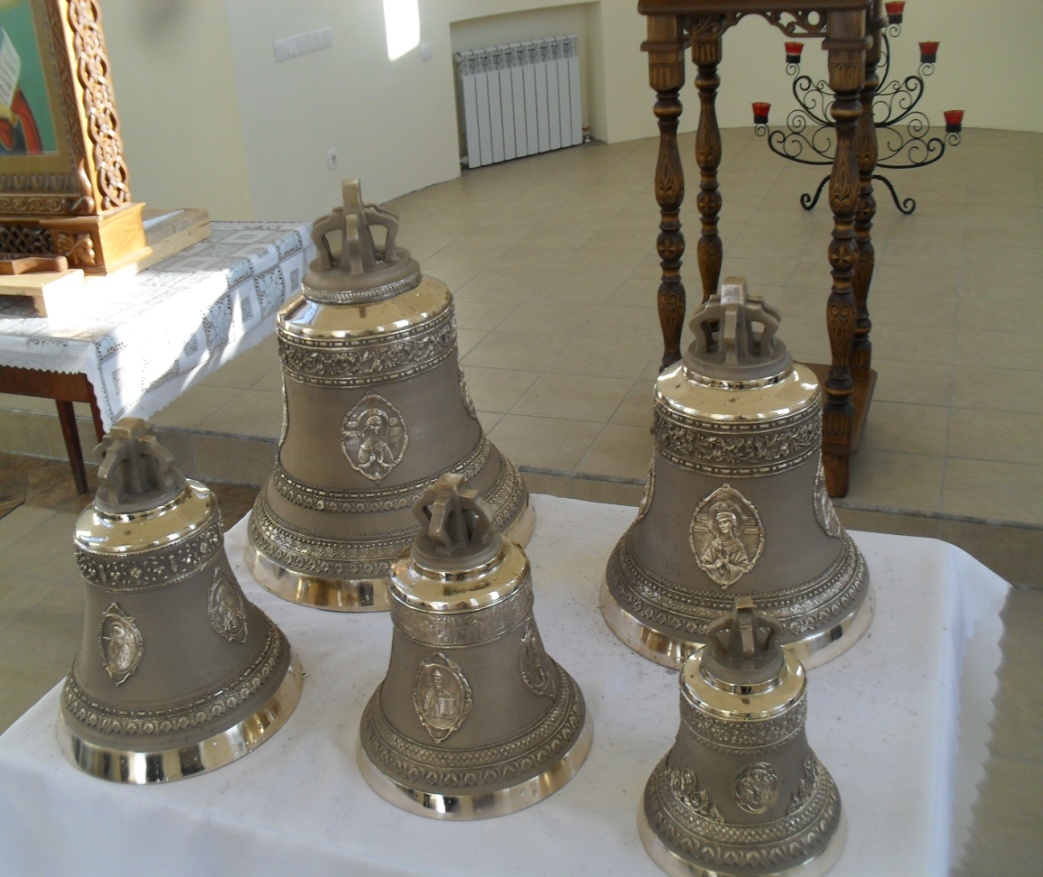 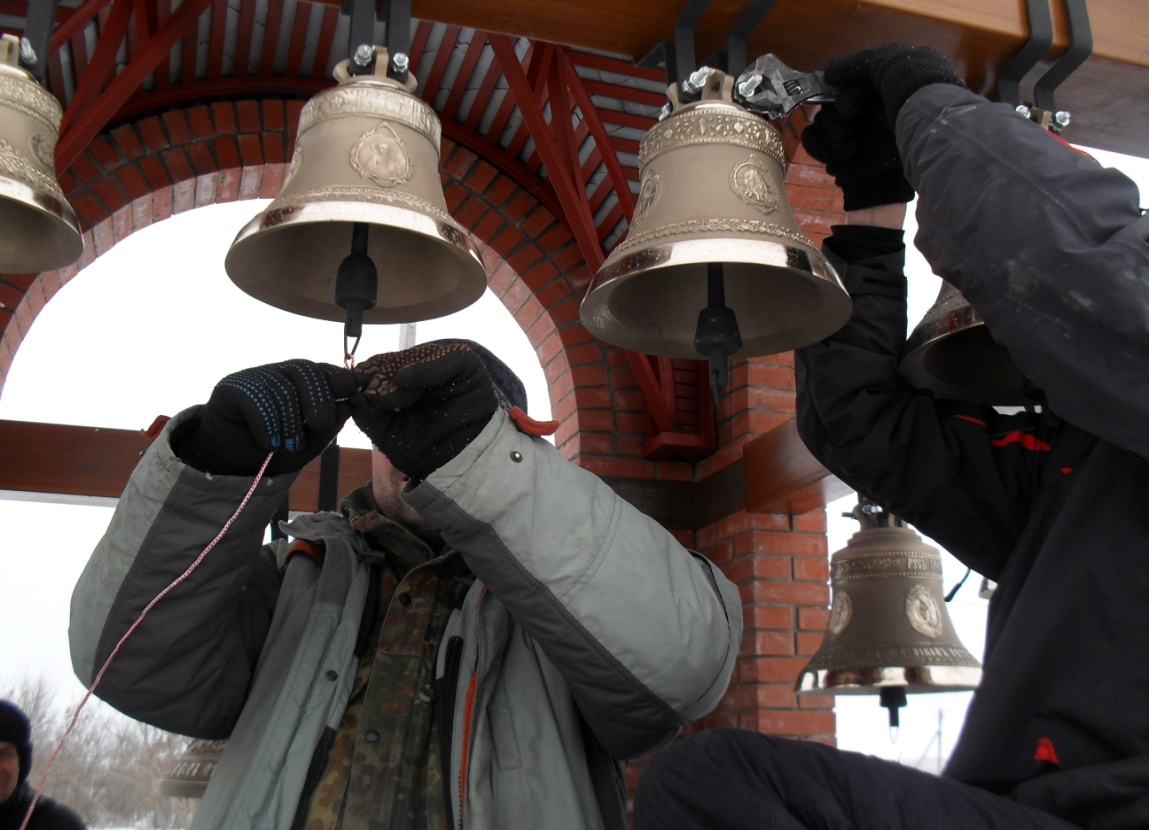 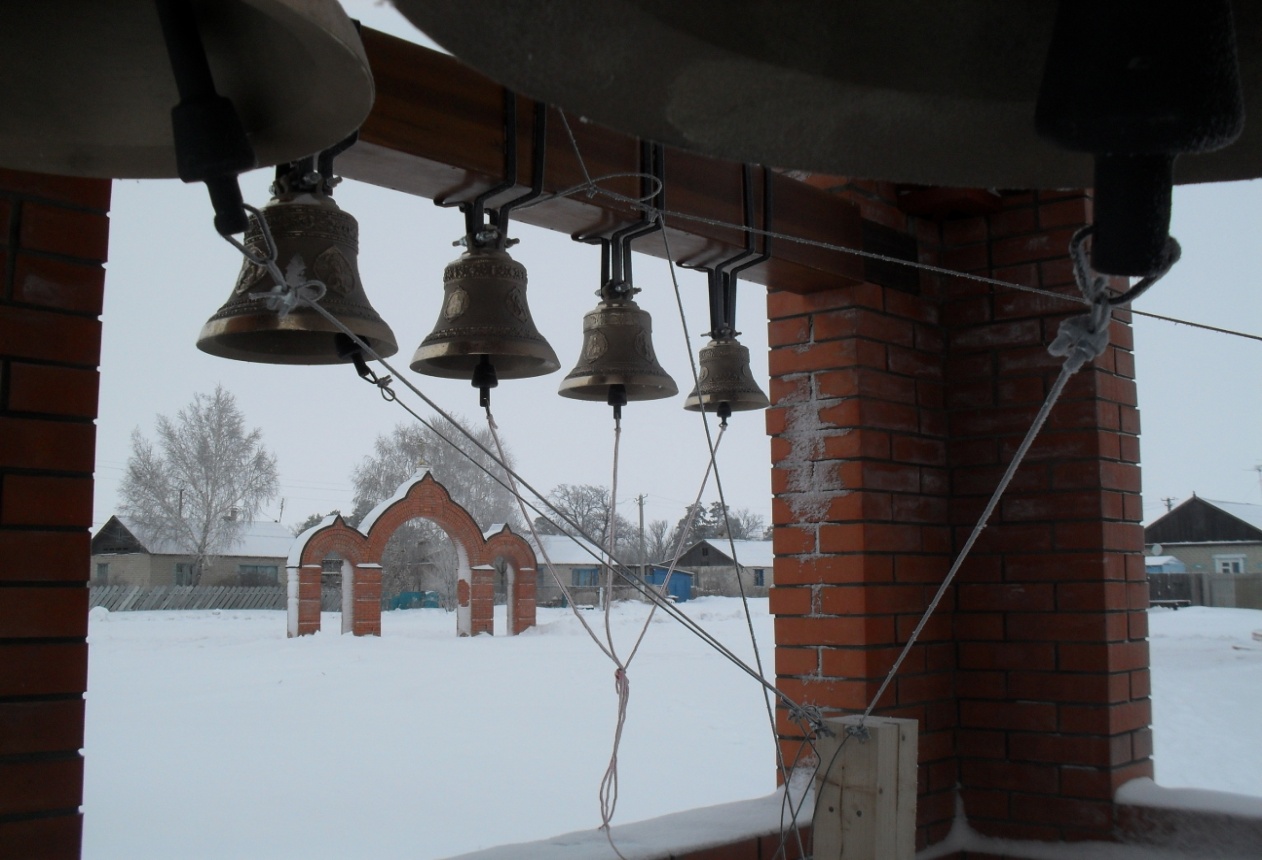 Колокольный звонКружится аист в небе синем,Расправив сильные крыла.Сегодня над моей РоссиейОпять звонят колокола.Я этот звон, как голос свыше,Что нам доносится с небес,Могу лишь только сердцем слышать,И нет таинственней чудес.Когда внимаю этим звукам,Что над землёй со всех сторон.В счастливый миг и миг разлукиКак песня жизни этот звон.Наполнен звоном край окрестный,Полощет светом даль в тиши.Я восхищён таким оркестром,Его гармонией души.Тот звон разносится повсюду,Как неподкупная молва:Россия есть, Россия будет,Она по-прежнему жива!Лейся, звон колоколов….Лейся, звон колоколовПравославных, стройных, звонких.Под простором облаков,Под звучанье песен громких.Эх, моя Россия – мать,Велики твои страданья,И не страшно помиратьМне за русское дыханье!Колокольный льётся звонПравославным в назиданье.Лей, лейся, день за днёмКолокольное дыханье!Звонят колокола святой Руси (Вадим Задорожный)Звонят колокола святой Руси,Перекликаясь с ветром льются звоны.Тепло на сердце, Господи, прости,Грехи земные и прими поклоны.И помоги с дороги не свернуть,Не оступиться, обойти пороки.Позволь добро всем людям донестиВ наш мир неугомонный и жестокий.Храни любовь от мрака и от лжи,Убереги от боли и потери,Заблудшим душам место укажи,Прости им всё и дай в себя поверить.Звонят колокола святой Руси,Сердца и души счастьем наполняют,В надежде землю грешную спастиНас исцеляют радугою рая.О чём грустят колокола?О чем грустят колокола,Звуча в небесной тишине?Быть, может, о судьбе моей,А может, обо мне?О чем грустят колокола,Грустят, когда звонят?Быть может, эхом этих звуковОни с народом говорят?Оберегай колокола!Прислушивайся к ним!И пусть над Родиной всегдаЗвонят колокола!!!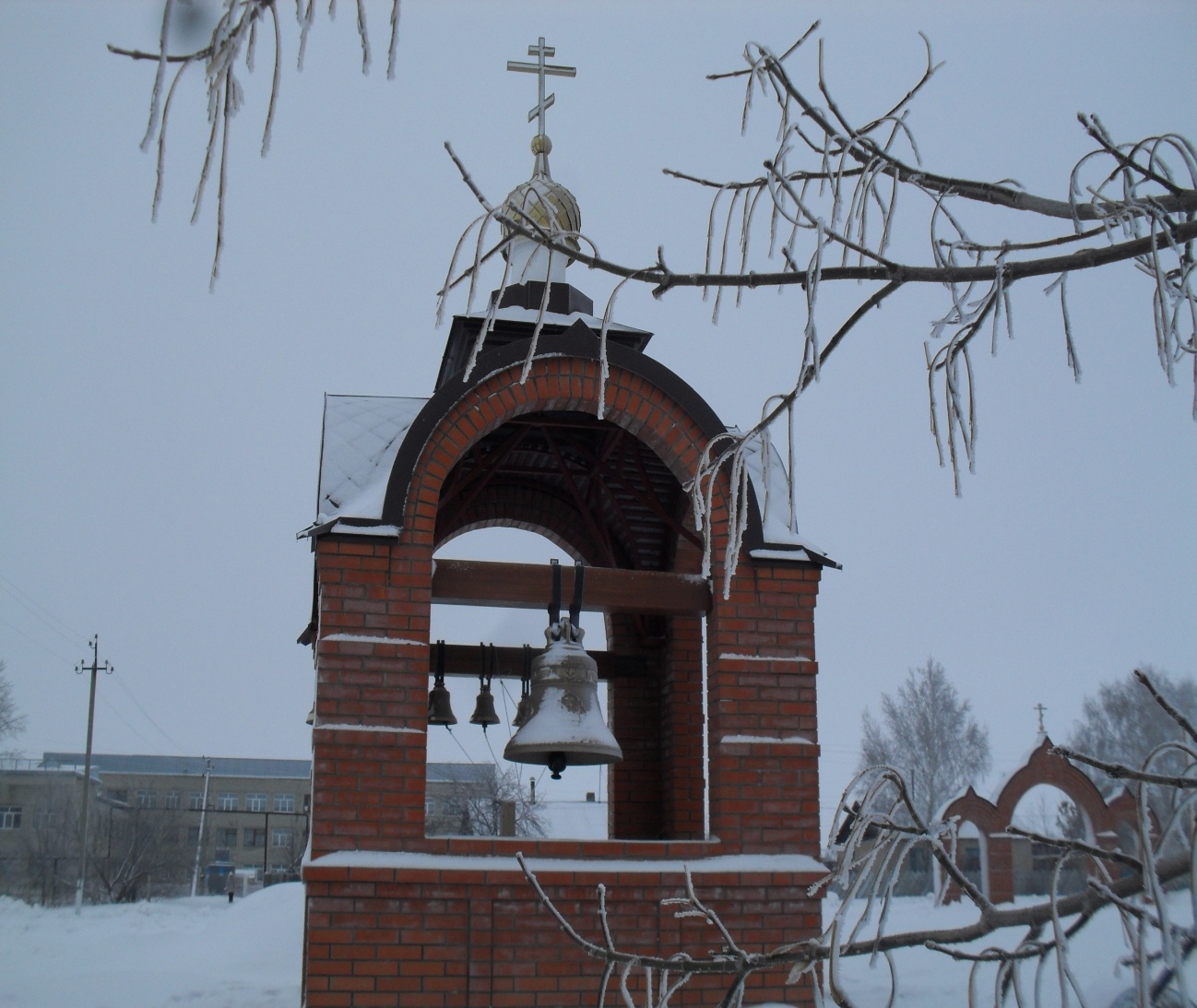 Заключительная часть.Что нового узнали сегодня на мероприятии?Понравилось вам данное мероприятие?Комфортно ли вам было на внеклассном занятии?Как вы думаете, зачем мы сегодня рассмотрели данную тему?Вывод:Сегодня на нашей встрече мне хотелось пробудить у вас интерес к православной культуре, духовному наследию своего народа.Ведь мы должны с вами уважать  историческое прошлое России.